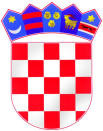 REPUBLIKA HRVATSKASPLITSKO-DALMATINSKA ŽUPANIJAGRAD SPLITOSNOVNA ŠKOLA ŽRNOVNICAHRVATSKIH VELIKANA 4121251 ŽRNOVNICAKLASA:       112-02/23-01/15                                                                                                                                             URBROJ:     2181-1-266-02-23-7  Žrnovnica, 17. studenog 2023.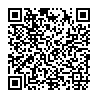   PREDMET:  Obavijest o izboru kandidata - natječaj za radno mjesto učitelj/ica njemačkog jezika na                          određeno nepuno (23/40) radno vrijeme – 1 izvršitelj (m/ž)Po natječaju za radno mjesto učitelj/ica njemačkog jezika  - 1 izvršitelj, m/ž, na određeno nepuno (23/40) radno vrijeme objavljenom na mrežnim stranicama i oglasnoj ploči Osnovne škole Žrnovnica i Hrvatskog zavoda za zapošljavanje dana 12. listopada 2023. godine, izabrana je Mladena Kalinić te je s istom zaključen ugovor o radu na određeno nepuno (23/40) radno vrijeme.Objavom rezultata natječaja na mrežnim stranicama Škole smatra se da su svi kandidati obaviješteni o rezultatima natječaja.	                                                                                                   Ravnateljica							         Matija Šitum, prof.